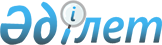 Әлеуметтік көмек көрсетудің, оның мөлшерлерін белгілеудің және мұқтаж азаматтардың жекелеген санаттарының тізбесін айқындаудың қағидасын бекіту туралы
					
			Күшін жойған
			
			
		
					Түркістан облысы Түлкібас аудандық мәслихатының 2020 жылғы 17 наурыздағы № 51/2-06 шешімі. Түркістан облысының Әділет департаментінде 2020 жылғы 27 наурызда № 5528 болып тіркелді. Күші жойылды - Түркістан облысы Түлкібас аудандық мәслихатының 2020 жылғы 21 желтоқсандағы № 64/6-06 шешімімен
      Ескерту. Күші жойылды - Түркістан облысы Түлкібас аудандық мәслихатының 21.12.2020 № 64/6-06 шешімімен (алғашқы ресми жарияланған күнінен кейін күнтізбелік он күн өткен соң қолданысқа енгізіледі).
      Қазақстан Республикасының 2008 жылғы 4 желтоқсандағы Бюджет кодексінің 56 бабының 1 тармағының 4) тармақшасына, "Қазақстан Республикасындағы жергiлiктi мемлекеттiк басқару және өзiн-өзi басқару туралы" 2001 жылғы 23 қаңтардағы Қазақстан Республикасының Заңының 6 бабының 2-3 тармағына және Қазақстан Республикасы Үкіметінің 2013 жылғы 21 мамырдағы № 504 "Әлеуметтік көмек көрсетудің, оның мөлшерлерін белгілеудің және мұқтаж азаматтардың жекелеген санаттарының тізбесін айқындаудың үлгілік қағидаларын бекіту туралы" қаулысына сәйкес, Түлкібас аудандық мәслихаты ШЕШІМ ҚАБЫЛДАДЫ:
      1. Қоса беріліп отырған әлеуметтік көмек көрсетудің, оның мөлшерлерін белгілеудің және мұқтаж азаматтардың жекелеген санаттарының тізбесін айқындаудың қағидасы бекітілсін.
      2. Түлкібас аудандық мәслихатының 2016 жылғы 30 маусымдағы № 3/18-06 "Әлеуметтік көмек көрсетудің, оның мөлшерлерін белгілеудің және мұқтаж азаматтардың жекелеген санаттарының тізбесін айқындаудың қағидасын бекіту туралы" (Нормативтiк құқықтық актiлердi мемлекеттiк тiркеу тiзiлiмiнде 2016 жылғы 21 шілдеде № 3803 тiркелген, 2019 жылғы 1 тамызында Қазақстан Республикасының нормативтік құқықтық актілерінің эталондық бақылау банкінде электронды түрде жарияланған) шешiмiнiң күшi жойылды деп танылсын.
      3. "Түлкібас аудандық мәслихат аппараты" мемлекеттік мекемесі Қазақстан Республикасының заңнамасында белгіленген тәртіппен:
      1) осы шешімнің "Қазақстан Республикасы Әділет министрлігі Түркістан облысының Әділет департаменті" Республикалық мемлекеттік мекемесінде мемлекеттік тіркелуін;
      2) ресми жарияланғаннан кейін осы шешімді Түлкібас аудандық мәслихатының интернет-ресурсына орналастыруын қамтамасыз етсін;
      4. Осы шешімнің орындалуын бақылау Түлкібас аудандық мәслихатының аппарат басшысына жүктелсін.
      5. Осы шешiм оның алғашқы ресми жарияланған күнінен кейін күнтізбелік он күн өткен соң қолданысқа енгізіледі. Түлкібас ауданының әлеуметтік көмек көрсетудің, оның мөлшерлерін белгілеудің және мұқтаж азаматтардың жекелеген санаттарының тізбесін айқындаудың қағидасы
      1. Осы Түлкібас ауданының әлеуметтік көмек көрсетудің, оның мөлшерлерін белгілеудің және мұқтаж азаматтардың жекелеген санаттарының тізбесін айқындаудың қағидасы (бұдан әрі – Қағида) "Қазақстан Республикасындағы жергілікті мемлекеттік басқару және өзін-өзі басқару туралы" 2001 жылғы 23 қаңтардағы Қазақстан Республикасының Заңына және Қазақстан Республикасы Үкiметiнiң 2013 жылғы 21 мамырдағы № 504 "Әлеуметтік көмек көрсетудің, оның мөлшерлерін белгілеудің және мұқтаж азаматтардың жекелеген санаттарының тізбесін айқындаудың Үлгілік қағидаларын бекіту туралы" қаулысына сәйкес әзірленді және әлеуметтік көмек көрсетудің, оның мөлшерлерін белгілеудің және мұқтаж азаматтардың жекелеген санаттарының тізбесін айқындаудың тәртібін белгілейді.
      2. Әлеуметтік көмек Түлкібас ауданының аумағында тұрақты тұратын мұқтаж азаматтардың жекелеген санаттарына көрсетіледі. 1. Жалпы ережелер
      3. Осы қағидада қолданылатын негізгі терминдер мен ұғымдар:
      1) "Азаматтарға арналған үкімет" мемлекеттік корпорациясы (бұдан әрі – Мемлекеттік корпорация) – Қазақстан Республикасының заңнамасына сәйкес мемлекеттік қызметтерді, табиғи монополиялар субъектілерінің желілеріне қосуға арналған техникалық шарттарды беру жөніндегі қызметтерді және квазимемлекеттік сектор субъектілерінің қызметтерін көрсету, "бір терезе" қағидаты бойынша мемлекеттік қызметтерді, табиғи монополиялар субъектілерінің желілеріне қосуға арналған техникалық шарттарды беру жөніндегі қызметтерді, квазимемлекеттік сектор субъектілерінің қызметтерін көрсетуге өтініштер қабылдау және көрсетілетін қызметті алушыға олардың нәтижелерін беру жөніндегі жұмысты ұйымдастыру, сондай-ақ электрондық нысанда мемлекеттік қызметтер көрсетуді қамтамасыз ету үшін Қазақстан Республикасы Үкіметінің шешімі бойынша құрылған, орналасқан жері бойынша жылжымайтын мүлікке құқықтарды мемлекеттік тіркеуді жүзеге асыратын заңды тұлға;
      2) атаулы күндер – жалпы халықтық тарихи, рухани, мәдени маңызы бар және Қазақстан Республикасы тарихының барысына ықпал еткен оқиғалар;
      3) арнайы комиссия – өмірлік қиын жағдайдың туындауына байланысты әлеуметтік көмек көрсетуге үміткер адамның (отбасының) өтінішін қарау бойынша Түлкібас ауданы әкімінің шешімімен құрылатын комиссия;
      4) ең төмен күнкөріс деңгейі – облыстағы статистикалық органдар есептейтін мөлшері бойынша ең төмен тұтыну себетінің құнына тең, бір адамға қажетті ең төмен ақшалай кіріс;
      5) мереке күндері – Қазақстан Республикасының ұлттық және мемлекеттік мереке күндері;
      6) отбасының (азаматтың) жан басына шаққандағы орташа табысы – отбасының жиынтық табысының айына отбасының әрбір мүшесіне келетін үлесі;
      7) орталық атқарушы орган – халықты әлеуметтік қорғау саласында мемлекеттік саясатты іске асыруды қамтамасыз ететін мемлекеттік орган;
      8) өмірлік қиын жағдай – азаматтың тыныс-тіршілігін объективті түрде бұзатын, ол оны өз бетінше еңсере алмайтын ахуал;
      9) уәкілетті орган – жергілікті бюджет есебінен қаржыландырылатын, әлеуметтік көмек көрсетуді жүзеге асыратын ауданның халықты әлеуметтік қорғау саласындағы атқарушы органы;
      10) учаскелік комиссия – әлеуметтік көмек алуға өтініш білдірген адамдардың (отбасылардың) материалдық жағдайына тексеру жүргізу және қорытындылар дайындау үшін аудан әкімінің шешімімен құрылатын комиссия;
      11) шекті шама – әлеуметтік көмектің бекітілген ең жоғары мөлшері;
      4. Осы қағиданың мақсаты үшін әлеуметтік көмек ретінде Түлкібас ауданы әкімдігінің мұқтаж азаматтардың жекелеген санаттарына (бұдан әрі – алушылар) өмірлік қиын жағдай туындаған жағдайда, сондай-ақ атаулы күндер мен мереке күндеріне ақшалай немесе заттай нысанда көрсететін көмек түсініледі.
      5. "Ұлы Отан соғысының қатысушылары мен мүгедектеріне және соларға теңестірілген адамдарға берілетін жеңілдіктер мен оларды әлеуметтік қорғау туралы" 1995 жылғы 28 сәуірдегі Қазақстан Республикасы Заңының 20 бабында және "Қазақстан Республикасында мүгедектерді әлеуметтік қорғау туралы" 2005 жылғы 13 сәуірдегі Қазақстан Республикасы Заңының 16 бабында көрсетілген адамдарға әлеуметтік көмек осы қағидада көзделген тәртіппен көрсетіледі.
      6. Әлеуметтік көмек бір рет және (немесе) мерзімді (ай сайын, тоқсан сайын, жартыжылдықта 1 рет) көрсетіледі.
      7. Әлеуметтік көмек мынадай мереке күндеріне ұсынылады:
      1) 8 Наурыз "Халықаралық әйелдер күніне" орай – Ұлы Отан соғысының ардагерлері мен тылда еңбек еткен ардагер әйелдеріне, көп балалы аналарға, біржолғы әлеуметтік көмектің шекті мөлшері 5 айлық есептік көрсеткіш;
      2) 9 мамыр "Ұлы Отан соғысының Жеңіс күніне" орай-Ұлы Отан соғысының ардагерлері мен мүгедектеріне, біржолғы әлеуметтік көмектің шекті мөлшері 400 айлық есептік көрсеткіш;
      Ұлы Отан соғысында қайтыс болған жауынгерлердің жесірлеріне, Ұлы Отан соғысына қатысушыларына теңестірілген және тыл еңбеккерлеріне, біржолғы әлеуметтік көмектің шекті мөлшері 30 айлық есептік көрсеткіш;
      8. Учаскелік және арнайы комиссиялар өз қызметін Түркістан облысы әкімдігі бекітетін ережелердің негізінде жүзеге асырады. 2. Әлеуметтік көмек алушылар санаттарының тізбесін айқындау және әлеуметтік көмектің мөлшерлерін белгілеу тәртібі
      9. Әлеуметтік көмек мынадай санаттағы азаматтарға ұсынылады:
      1) ең төмен күнкөріс деңгейіне еселік қатынаста белгілейтін шектен жетпіс пайыздан аспайтын жан басына шаққандағы орташа табысы бар аз қамтамасыз етілген отбасыларына, жұмысқа қабілетсіз аз қамтамасыз етілген мүгедектерге, біржолғы әлеуметтік көмектің шекті мөлшері 50 айлық есептік көрсеткіш;
      2) өмірлік қиын жағдайда жүрген азаматтарға табиғи зілзаланың немесе өрттің салдарынан тұрғын үйіне не оның дансаулығына зиян келтіруіне байланысты өтемақы, біржолғы әлеуметтік көмектің шекті мөлшері 140 айлық есептік көрсеткіш;
      3) ұсынылған тізім бойынша амбулаториялық деңгейде ем қабылдайтын туберкулез ауруына шалдыққан науқастарға, ай сайын әлеуметтік көмектің шекті мөлшері 10 айлық есептік көрсеткіш және созылмалы бүйрек жетімсіздігі ауруына шалдыққан азаматтарға, біржолғы әлеуметтік көмектің шекті мөлшері 60 айлық есептік көрсеткіш;
      4) Адамның Иммун Тапшылығының Вирусы жұқтыру немесе Жұқтырылған Иммун Тапшылығының Синдром ауруы медицина қызметкерлерінің және тұрмыстық қызмет көрсету саласы қызметкерлерінің кінәсінан болған оның өміріне немесе денсаулығына келтірілген зиянды өтеуге өтемақы, ай сайын әлеуметтік көмектің шекті мөлшері 30 айлық есептік көрсеткіш;
      5) Ұлы Отан соғысының ардагерлері мен мүгедектеріне, жалғызілікті зейнеткерлер мен мүгедектерге тұрғын үйін жөндеуге, біржолғы әлеуметтік көмектің шекті мөлшері 100 айлық есептік көрсеткіш;
      6) Ұлы Отан соғысының ардагерлері мен мүгедектеріне, басылымдарға жазылу үшін, жартыжылдықта бір рет әлеуметтік көмектің шекті мөлшері 5 айлық есептік көрсеткіш;
      7) 80 жастан асқан жалғызілікті қарттарға, үйде оқып және тәрбиеленетін мүгедек балаларға, ай сайын әлеуметтік көмектің шекті мөлшері 2 айлық есептік көрсеткіш;
      8) жеке оңалту бағдарламасы бойынша мүгедектерге қоларбамен қамтамасыз етуге:
      серуендеуге арналған қоларбаға әлеуметтік көмектің шекті мөлшері 70 айлық есептік көрсеткіш;
      бөлмеге арналған қоларбаға әлеуметтік көмектің шекті мөлшері 50 айлық есептік көрсеткіш;
      9) жеке оңалту бағдарламасы бойынша мүгедектердің тұрғын үй-тұрмыстық жағдайларын жақсарту үшін:
      тұрғын үй-тұрмыстық жағдайларын жақсартуға әлеуметтік көмектің шекті мөлшері 100 айлық есептік көрсеткіш;
      10) зейнеткерлерге және мүгедектерге саноторлық-курорттық емдеуге жолдама алу үшін, жылына бір рет әлеуметтік көмектің шекті мөлшері 60 айлық есептік көрсеткіш;
      11) 15 ақпан "Кеңес әскерлерінің Ауғанстан жерінен шығарылған күні" мерекесіне - бұрынғы кеңестік Социалистік Республикалар Одағы үкімет органдарының шешімдеріне сәйкес басқа мемлекеттің аумақтарындағы ұрыс қимылдарына қатысқан – Совет Армиясының, Әскери-Теңіз флотының, Мемлекеттік қауіпсіздік комитетінің әскери қызметшілері, бұрынғы Кеңестік Социалистік Республикалар Одағы Ішкі істер министрлігінің қатардағы және басқарушы құрамының адамдары (әскери мамандар мен кеңесшілерді қоса есептегенде); жаттығу жиындарына шақырылып, ұрыс қимылдары жүріп жатқан кезде Ауғанстанға жіберілген әскери міндеттілер; ұрыс қимылдары жүріп жатқан осы елге жүк жеткізу үшін Ауғанстанға жіберілген автомобиль батальондарының әскери қызметшілері; бұрынғы Кеңестік Социалистік Республикалар Одағының аумағынан Ауғанстанға жауынгерлік тапсырмаларды орындау үшін ұшулар жасаған ұшу құрамының әскери қызметшілері; Ауғанстандағы кеңес әскери құрамына қызмет көрсеткен жараланған, контузия алған немесе зақымданған, яки ұрыс қимылдарын қамтамасыз етуге қатысқаны үшін бұрынғы Кеңестік Социалистік Республикалар Одағының ордендерімен және медальдерімен наградталған жұмысшылар мен қызметшілер, біржолғы әлеуметтік көмектің шекті мөлшері 40 айлық есептік көрсеткіш;
      12) 26 сәуірге "Чернобыль атом электрстанциясы апатының құрбандарын еске алу күні" 1986-1987 жылдары Чернобыль атом электро станциясында апаттың, сондай-ақ азаматтық немесе әскери мақсаттағы объектілердегі басқа да радиациялық апаттар мен авариялардың зардаптарын жоюға қатысқан, сондай-ақ ядролық сынақтар мен жаттығуларға тікелей қатысқан адамдарға, біржолғы әлеуметтік көмектің шекті мөлшері 10 айлық есептік көрсеткіш;
      13) 29 тамызға "Ядролық сынақтарға қарсы халықаралық іс қимыл күні" - Семей ядролық сынақ полигонындағы ядролық сынақтардың салдарынан зардап шеккен азаматтарға, біржолғы әлеуметтік көмектің шекті мөлшері 10 айлық есептік көрсеткіш.
      Табиғи зілзаланың немесе өрттің салдарынан өмірлік қиын жағдай туындаған кезде азаматтар бір ай мерзім ішінде әлеуметтік көмекке өтініш білдіру қажет.
      Бұл ретте азаматтарды өмірлік қиын жағдай туындаған кезде мұқтаждар санатына жатқызу үшін мыналар:
      1) Қазақстан Республикасының заңнамасында көзделген негіздемелер;
      2) табиғи зілзаланың немесе өрттің салдарынан азаматқа (отбасына) не оның мүлкіне зиян келтіру не әлеуметтік мәні бар аурулардың болуы;
      3) жан басына шаққандағы орташа табысы ең төмен күн көріс деңгейіне еселік қатынаста жетпіс пайызынан аспайтын табыстың болуы.
      Азаматтарды мұқтаждар санатына жатқызу және адамның (отбасының) материалдық-тұрмыстық жағдайына тексеру жүргізу үшін негіздемелердің түпкілікті тізбесін аудандық мәслихат бекітеді.
      Арнайы комиссиялар әлеуметтік көмек көрсету қажеттілігі туралы қорытынды шығарған кезде жергілікті өкілді органдар бекіткен азаматтарды мұқтаждар санатына жатқызу үшін негіздемелер тізбесін басшылыққа алады.
      10. Алушылардың жекелеген санаттары үшін атаулы күндер мен мереке күндеріне әлеуметтік көмектің мөлшері Түркістан облыс әкімдігінің келісімі бойынша бірыңғай мөлшерде белгіленеді.
      11. Облыс бойынша жан басына шаққанда орташа табысы ең төменгі күнкөріс деңгейінен аспайтын табыстың болуы негіздеме болып табылады.
      1) Жан басына шаққандағы орташа табысы ең төменгі күн көріс деңгейінен төмен аз қамтамасыз етілген отбасыларға көрсетілетін әлеуметтік көмек мөлшері айына отбасының әрбір мүшесіне ең төменгі күнкөріс деңгейінің шамасын құрайды.
      Әлеуметтік көмек ай сайын немесе 3 айға бір рет төленеді. Әлеуметтік көмектің бір жолғы төлемі комиссиямен келісім бойынша жүргізіледі және тек қана әлеуметтік келісім-шарт бойынша міндеттемелерді орындауға байланысты іс-шараларға, жеке қосалқы шаруашылықты дамытуға (үймалын, құсын сатып алуға және т.б.), тұрғын үйін жөндеуге және жеке кәсіпкерлік қызметті ұйымдастыруға (алдыңғы қарыздарды өтеуге арналған шығындардан басқа) пайдаланылады. 3. Әлеуметтік көмек көрсету тәртібі
      12. Атаулы күндер мен мереке күндеріне әлеуметтік көмек алушылардан өтініштер талап етілмей уәкілетті ұйымның не өзгеде ұйымдардың ұсынымы бойынша Түлкібас ауданы әкімдігі бекітетін тізім бойынша көрсетіледі.
      13. Өмірлік қиын жағдай туындаған кезде әлеуметтік көмек алу үшін өтініш беруші өзінің немесе отбасының атынан уәкілетті органға немесе ауылдық округтің әкіміне өтінішке қоса мінадай құжаттарды:
      1) жеке басын куәландыратын құжатты;
      2) адамның (отбасының) құрамы туралы мәліметтерді;
      3) адамның (отбасы мүшелерінің) табыстары туралы мәліметтерді;
      4) өмірлік қиын жағдайдың туындағанын растайтын актіні және/немесе құжатты ұсынады.
      14. Құжаттар салыстырып тексеру үшін түпнұсқаларда және көшірмелерде ұсынылады, содан кейін құжаттардың түпнұсқалары өтініш берушіге қайтарылады.
      15. Өмірлік қиын жағдай туындаған кезде әлеуметтік көмек көрсетуге өтініш келіп түскен кезде уәкілетті орган немесе ауылдық округтің әкімі бір жұмыс күні ішінде өтініш берушінің құжаттарын адамның (отбасының) материалдық жағдайына тексеру жүргізу үшін учаскелік комиссияға жібереді.
      16. Учаскелік комиссия құжаттарды алған күннен бастап жеті жұмыс күні ішінде өтініш берушіге тексеру жүргізеді, оның нәтижелері бойынша адамның (отбасының) материалдық жағдайы туралы акті жасайды, адамның (отбасының) әлеуметтік көмекке мұқтаждығы туралы қорытынды дайындайды және оларды уәкілетті органға немесе ауылдық округ әкіміне жібереді.
      Ауылдық округ әкімі учаскелік комиссияның актісімен қорытындысын алған күннен бастап екі жұмыс күні ішінде оларды қоса берілген құжаттармен уәкілетті органға жібереді.
      17. Әлеуметтік көмек көрсету үшін құжаттар жетіспеген жағдайда уәкілетті орган әлеуметтік көмек көрсетуге ұсынылған құжаттарды қарау үшін қажетті мәліметтерді тиісті органдардан сұратады.
      18. Өтініш берушінің қажетті құжаттарды олардың бүлінуіне, жоғалуына байланысты ұсынуға мүмкіндігі болмаған жағдайда уәкілетті орган тиісті мәліметтерді қамтитын өзге уәкілетті органдармен ұйымдардың деректері негізінде әлеуметтік көмек тағайындау туралы шешім қабылдайды.
      19. Уәкілетті орган учаскелік комиссиядан немесе ауылдық округ әкімінен құжаттар келіп түскен күннен бастап бір жұмыс күні ішінде Қазақстан Республикасының заңнамасына сәйкес адамның (отбасының) жан басына шаққандағы орташа табысын есептеуді жүргізеді және құжаттардың толық пакетін арнайы комиссияның қарауына ұсынады.
      20. Арнайы комиссия құжаттар келіп түскен күннен бастап екі жұмыс күні ішінде әлеуметтік көмек көрсету қажеттілігі туралы қорытынды шығарады, оң қорытынды болған кезде әлеуметтік көмектің мөлшерін көрсетеді.
      21. Уәкілетті орган өтініш берушінің әлеуметтік көмек алуға қажетті құжаттарын тіркеген күннен бастап сегіз жұмыс күні ішінде қабылданған құжаттармен арнайы комиссияның әлеуметтік көмек көрсету қажеттілігі туралы қорытындысының негізінде әлеуметтік көмек көрсетуіне көрсетуден бастарту туралы шешім қабылдайды.
      Осы қағиданың 17 және 18 тармақтарында көрсетілген жағдайларда уәкілетті орган өтініш берушіден немесе ауылдық округтің әкімінен құжаттарды қабылдаған күннен бастап жиырма жұмыс күн ішінде әлеуметтік көмек көрсетуіне көрсетуден бастарту туралы шешім қабылдайды.
      22. Уәкілетті орган шешім қабылдаған күннен бастап үш жұмыс күні ішінде қабылданған шешім туралы (бас тартқан жағдайда – негіздемесін көрсете отырып) өтініш берушіні жазбаша хабардар етеді.
      23. Әлеуметтік көмек көрсетуден бас тарту:
      1) өтініш беруші ұсынған мәліметтердің дәйексіздігі анықталған;
      2) өтініш беруші адамның (отбасының) материалдық жағдайына тексеру жүргізуден бас тартқан, жалтарған;
      3) адамның (отбасының) жан басына шаққандағы орташа табысы әлеуметтік көмек көрсету үшін аудандық мәслихат белгілеген шектен артқан жағдайларда жүзеге асырылады.
      24. Әлеуметтік көмек ұсынуға шығыстарды қаржыландыру Түлкібас ауданының бюджетінде көзделген ағымдағы қаржы жылына арналған қаражат шегінде жүзеге асырылады. 4. Көрсетілетін әлеуметтік көмекті тоқтату және қайтару үшін негіздемелер
      25. Әлеуметтік көмек:
      1) алушы қайтыс болған;
      2) алушы тиісті әкімшілік-аумақтық бірліктің шегінен тыс тұрақты тұруға кеткен;
      3) алушы мемлекеттік медициналық – әлеуметтік мекемелерге тұруға жіберген;
      4) алушы ұсынған мәліметтердің дәйексіздігі анықталған жағдайларда тоқтатылады.
      Әлеуметтік көмекті төлеу көрсетілген жағдаяттар туындаған айдан бастап тоқтатылады.
      26. Артық төленген сомалар ерікті немесе Қазақстан Республикасының заңнамасында белгіленген өзгеше тәртіппен қайтаруға жатады. 5. Қорытынды ереже
      27. Әлеуметтік көмек көрсету мониторингі мен есепке алуды уәкілетті орган "Е-Собес" автоматтандырылған ақпараттық жүйесінің дерек қорын пайдалана отырып жүргізеді.
					© 2012. Қазақстан Республикасы Әділет министрлігінің «Қазақстан Республикасының Заңнама және құқықтық ақпарат институты» ШЖҚ РМК
				
      Аудандық мәслихат

      сессиясының төрағасы

Н. Ештаев

      Аудандық мәслихаттың хатшысы

С. Сейсенбаев
Түлкібас аудандық
мәслихатының 2020 жылғы
17 наурыздағы № 51/2-06
шешіміне 1-қосымша